Explanatory Sheet for Educational Sheets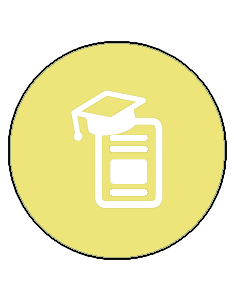 Notification/ AdvertisementOPEN SIGN is an Erasmus+ project promoted by European Union. If you want to create your educational sheets following Open Sign specifications and sharing it on the Open Sign platform, you have to accept to share it for free.1- Objectives:This explanatory sheet wants to be a kind of clear summary for any teacher or educator that would like to create an educational sheet for deaf children between 6 and 12 years old.  Some short ideas and specifications about what is needed to create an educational sheet can be a good guide-line to produce adapted educational resources for deaf children. The aim is to create attractive educational sheets, presented in a nice way.2. What Open Sign Project wants to promote?The educational sheets (with concise information about the issues and challenges of the learning of deaf children and how to help them) will provide support to the teachers and other stakeholders of the pupils’ education and will engage schools to discover attractive supports, helping teachers to enrich their courses with contents adapted to deaf children. The educational sheets are associated to the following resources proposed by Open-Sign platform: Thematic topic video, Games, DIY Manual activities videos.3. What kind of educational sheets do we want to create? And for who?The educational sheets will create a link between the resources of the project, the school curriculum and the competencies that the children should acquire during the primary school.The educational sheets developed in this project are related to the following resources proposed by Open-Sign platform: Thematic topic video, Games, DIY Manual activities videos. The audience will be teachers for all Europe teaching deaf children mostly from 6 to 12 years old. You are free to create educational sheets with other subjects according to the school curriculum or the children's interests. You are free to use resources on the platform to develop the educational sheets from the platform or to create your own educational sheets.4.      Format:PDF format, Word Document (.docx) format Pages: A 4 portraitHeader: Contains Project’s LOGO, Project ID Number, Erasmus+ Logo,Footer: Contains the message: This project has been funded with support from the European Commission. This publication [communication] reflects the views only of the author, and the Commission cannot be held responsible for any use which may be made of the information contained therein.Font: For title: CABIN BOLD     For text: OPEN SANSGood readability is important. It may be useful to underline the important information or write them in bold type. Worksheets should provide sufficient space for answers so that students are not forced to write unintelligibility.Images:  Wherever it is possible, pictures should be used to illustrate the content. We should avoid poor quality photo or images.5.  Structure5.1. The first page:Header containing the Logos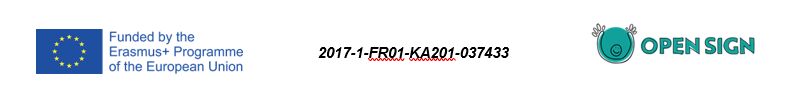 Title:……….  (CABIN font)Age category:……  (OPEN SANS font)Authors:………. (OPEN SANS font)Competences (3 kind of competences: (OPEN SANS font)What the students learnt/know (cognitive-academic competences)?What the students learnt/know to do with what they learnt?What the students learnt/know to be?Competences according to European curriculum:http://eur-lex.europa.eu/legal-content/EN/TXT/?uri=LEGISSUM%3Ac11090Formative assessment: (OPEN SANS font)Summative Assessment: (OPEN SANS font)Specific vocabulary list/Keywords: (OPEN SANS font)Short description of the educational context/scenario: (OPEN SANS font)Materials needed/Technical requirements: (OPEN SANS font)Focus on sign language: (OPEN SANS font)Footer contains: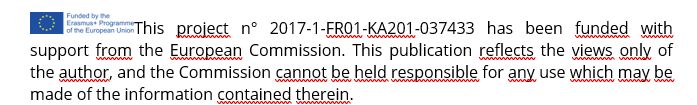 the disclaimer:the text: You may find other resources for deaf learners on www.opensign.eu5.2. The pages with exercises contains:A. Clear instructions associated with images, iconsEx.     Match the images......            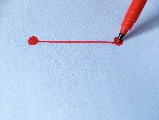 		Write the name….    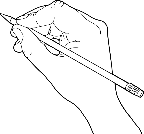 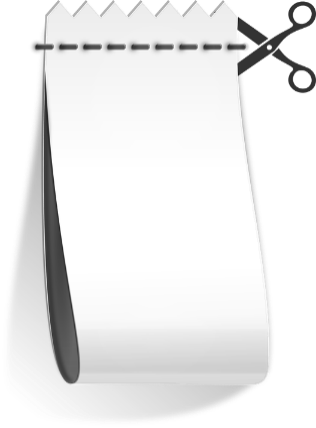 		Cut the images………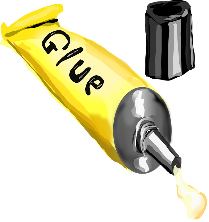 		Stick the pictures/images …... 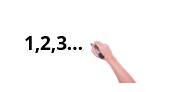 		Order the images……………….. The instructions:It is recommended to use simple words/sentences so that the children understand the task;It is useful to give examples of solving tasks;Instructions on worksheets must be expressed in particularly straightforward and clear terms.The exercise itself, including illustrations, highlighted points and sufficient space for answers.Exercises:A worksheet should contain several different exercises related to the same topic to be attractive for the children;The exercises should be presented gradually as a difficulty, so that we start with exercises for children aged 6-7, and at the end of each educational sheets we will have the exercises for the children of 11-12 years (1-2 pages for each class/age level);The exercises should include many illustrations/images, icons, highlighted points and only short sentences;It is recommended to have sufficient space for answers.Possibly additional exercises, each with their own instructions.You can add new exercises in the educational sheets;You are free to use resources on the platform to develop the educational sheets from the platform or to create your own educational sheets.The last page:contains information about further materials and possibly any source references (links, bibliography).To create an educational sheet you can use specialized software (not all of which is available free of charge) to compile worksheets. Such programs are:Worksheet Crafter. https://getschoolcraft.com/Canva https://www.canva.com/create/worksheets/  -      Wizer  http://app.wizer.me/Other lesson creators to get more ideashttps://www.edu.buncee.com/https://www.tes.com/elements-welcomeSee below for a list of suggested infographic and animation creators. There are other websites that offer the same thing, just find what works for you!Download photos (free images) https://pixabay.com●    Download photos, icons and vector files (limit 5 free files per day):  www.freepik.com●       Create engaging infographics : https://www.easel.ly available in 9 languages●       Add an animated clip to your video : www.powtoon.com●       Edit, crop and adjust photos and illustrations : https://pixlr.com/editor/●       Create interactive images, videos and 360 images: www.thinklink.comTemplateFor Educational SheetsTitle: ………………(use CABIN font)Age category: (OPEN SANS font)Authors:Competences (3 kind of competences):What the students learnt/know (cognitive-academic competences)?What the students learnt/know to do with what they learnt?What the students learnt/know to be?Competences according to European curriculum:http://eur-lex.europa.eu/legal-content/EN/TXT/?uri=LEGISSUM%3Ac11090Formative assessment:Summative Assessment:Specific vocabulary list/Keywords:Short description of the educational context/scenario:Materials needed/Technical requirements:Focus on sign language: Exercises, games, assessments1.2.3.………………….Extend / Enrichment / Prolongations Web links with others digital tools:1.2.3.Resources: https://pixabay.comwww.freepik.com